Raport  programu NapLinProjekt: Przebudowa linii 110 kV relacji Nowe Miasto-Centrum Profil podłużny napowietrznej linii elektroenergetycznej: 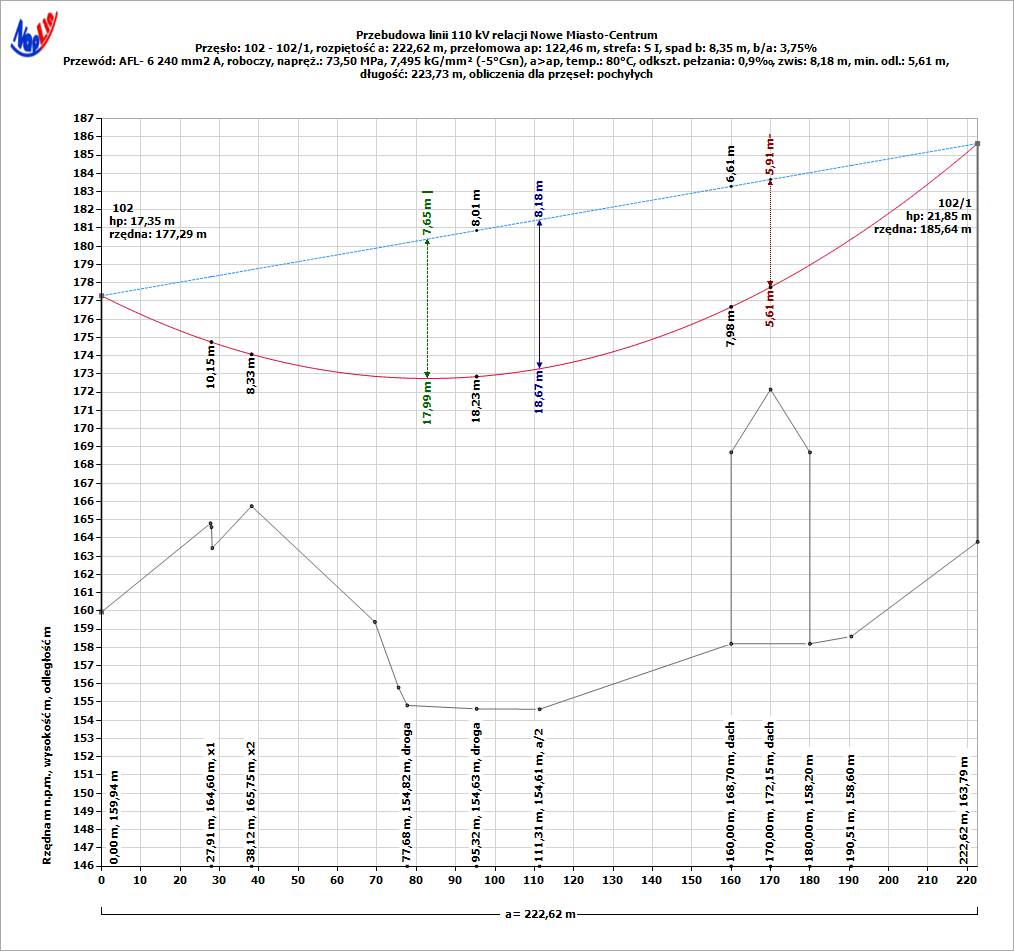  Obliczenia zwisów i naprężeń:  Opis i analiza przęsła dla temperatury obliczeniowej 80°C w [m]:Opis: sn - sadź naturalna w -5°C, sk - sadź katastrofalna w -5°C, Odl. - odległość pionowa w [m].informs.pl/NapLinPrzęsło nr: 102 - 102/1Rozpiętość a: 222,62 map: 122,46 mNaprężenie: 73,5 MPa7,495 kG/mm²(σ-5°Csn), a>apPrzewód typ: AFL- 6 240 mm2 AroboczySpad b: 8,35 mb/a: 3,75%Strefa: S IOdkształcenie pełzania: 0,9‰Obliczenia: dla przęseł pochyłychTemperatura[°C](80°C)-25°C-15°C-5°C0°C10°C20°C40°C60°C80°C-5°Csn-5°CskZwis f[m]8,185,756,016,266,396,636,877,337,768,186,767,18Dł. przewodu L[m]223,73223,33223,36223,40223,42223,46223,50223,57223,65223,73223,48223,55Napręż. poziome σp[MPa]26,9038,2536,5935,1134,4233,1632,0130,0228,3426,9061,4585,02Napręż. całkowite σc[MPa]27,1938,4636,8035,3334,6533,3932,2630,2828,6127,1961,9085,72Siła naciągu N[daN]7511 0621 0179769579228918367907511 7102 368Lp.OpisOdl.od ARzędnaZwis80°CZwissnZwisskOdl.80°COdl.snOdl.sk127,68164,813,562,943,139,9610,5810,392x1 27,91164,603,592,973,1510,1510,7710,59328,12163,453,612,983,1711,2811,9111,724x2 38,12165,754,643,844,088,339,138,89569,45159,407,025,806,1613,4714,6914,33675,45155,807,336,066,4316,9918,2617,897droga77,68154,827,436,146,5217,9519,2418,868droga   95,32154,638,016,627,0318,2319,6219,219a/2111,31154,618,186,767,1818,6720,0919,6710160,00158,206,615,475,8118,4819,6219,2811dach   160,00168,706,615,475,817,989,128,7812dach   170,00172,155,914,885,185,616,646,3413180,00168,705,064,194,4510,2811,1510,8914180,00158,205,064,194,4520,7821,6521,3915190,51158,604,043,343,5421,8022,5022,30